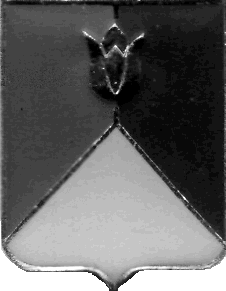 СОБРАНИЕ ДЕПУТАТОВКУНАШАКСКОГО МУНИЦИПАЛЬНОГО РАЙОНАРЕКОМЕНДАЦИИПУБЛИЧНЫХ СЛУШАНИЙпо проекту решения Собрания депутатов«О районном бюджете на 2023 год и на плановый период 2024 и 2025 годов»предлагаемые рабочей группой для включения в протокол по итогам проведения публичных слушаний 14 декабря 2022 г. с.КунашакРЕКОМЕНДАЦИИпо проекту решения Собрания депутатов Кунашакского муниципального района «О районном бюджете на 2023 год и на плановый период 2023 и 2025 годов»Участники публичных слушаний, рассмотрев проект решения Собрания депутатов Кунашакского муниципального района «О районном бюджете на 2023 год и на плановый период 2024 и 2025 годов», отмечают следующее.Проект районного бюджета на 2023 год и на плановый период 2024 и 2025 годов сформирован на основе прогноза социально-экономического развития Кунашакского муниципального района на период до 2025 года с учетом изменений, внесенных в бюджетное и налоговое законодательство Российской Федерации и Челябинской области.Общий объем доходов районного бюджета запланирован в 2023 году в объеме 1 412 141,4 тыс.рублей с уменьшением на 21,3 процента к первоначальному плану текущего года;  в 2024 году – 1 358 221,5 тыс.рублей; в 2024 году  –  1 368 418,0 тыс.рублей. Районный бюджет сформирован за счет налоговых, неналоговых доходов и безвозмездных поступлений.Более 25 процентов всех доходов районного бюджета обеспечат налоговые и неналоговые доходы (собственные доходы), запланированные в 2023 году в объеме 353 121,3 тыс.руб., в 2024 году – 375 910,7 тыс.руб., в 2025 году – 398 654,5 тыс.руб.Основными доходными источниками районного бюджета являются:- налог на доходы физических лиц – 250 914,8 тыс.руб. или 71,0 процент в общем объеме собственных доходов в 2023 году;  в 2024 году – 268 083,0 тыс.руб.;  в 2024 году – 286 979,4 тыс.руб.;- акцизные сборы –  51 121,6 тыс.руб. или 14,5 процента в общем объеме собственных доходов в 2023 году; в 2024 году – 55 228,5 тыс.руб.; в 2025 году – 56 815,5 тыс.руб.;- налоги на совокупный доход – 19 115,4 тыс.руб. или 5,4 процента в общем объеме собственных доходов в 2023 году;  в 2024 году – 20 436,6 тыс.руб.; в 2025 году – 22 470,2  тыс.руб. ;- доходы от использования имущества, находящегося в муниципальной собственности – 6 979,7 тыс.руб. или 2,0 процента в общем объеме собственных доходов в 2023 году;  в 2023 году – 6 979,7 тыс.руб.; в 2024 году – 6 979,7  тыс.руб. ;- доходы от оказания платных услуг – 6 190,0 тыс.руб. или 1,8 процента в общем объеме собственных доходов в 2023 году;  в 2024 году – 6 210,0 тыс.руб.; в 2025 году – 6 210,0 тыс.руб.;- доходы от продажи материальных и нематериальных активов –  10 172,8 тыс.руб. или 2,9 процента в общем объеме собственных доходов в 2023 году;  в 2024 году – 10 172,8  тыс.руб.;  в 2025 году – 10 172,8  тыс.руб.Объем безвозмездных поступлений составит 75,0 процентов от общего объема доходов районного бюджета и в 2023 году планируется в сумме 1 059 020,1 тыс.руб., в 2024 году – 982 310,8 тыс.руб., в 2025 году – 969 763,5  тыс.руб.Расходы районного бюджета определены в 2023 году в объеме  1 412 141,4 тыс.руб., что ниже на 21,3 процента к первоначальному плану текущего года, в 2024 году – 1 358 221,5 тыс.руб., в 2025 году – 1 368 418,0 тыс.руб.В целом районный бюджет сохранит свою социальную направленность. Удельный вес бюджетных расходов, связанных с функционированием социальных отраслей (социальная политика, образование, здравоохранение, культура и спорт), в 2023-2025 годах составит более 73,8 процента.Общий объем межбюджетных трансфертов бюджетам сельских поселений в 2023 году – 37 799,7 тыс.руб., в 2024 году – 17 130,4 тыс.руб., в 2025 году – 17 130,4 тыс.руб.Для финансового обеспечения реализации мероприятий по дальнейшему социально-экономическому развитию Кунашакского района  участники публичных слушаний рекомендуют следующее :1. Собранию депутатов Кунашакского муниципального района рассмотреть проект решения «О районном бюджете на 2023 год и на плановый период 2024 и 2025 годов» и принять указанный законопроект.	2. Администрации Кунашакского муниципального района : 	1) обеспечить принятие до 1 января 2023 года нормативных правовых актов Кунашакского муниципального района, необходимых для реализации решения Собрания депутатов Кунашакского муниципального района «О районном бюджете на 2023 год и плановый период 2024 и 2025 годов»;		2) оказывать содействие территориальным органам Федеральной налоговой службы в: 	- размещении социальной рекламы, направленной на повышение налоговой культуры и налоговой грамотности населения Кунашакского района;	- размещении информации и информировании налогоплательщиков по возникающим вопросам в рамках реализации Федерального закона от 14.07.2022 года № 263-ФЗ «О внесении изменений в части первую и вторую Налогового кодекса Российской Федерации», регламентирующего порядок работы в условиях Единого налогового счета;	- проведении систематической информационно-просветительской работы по популяризации электронного взаимодействия налогоплательщиков и Федеральной налоговой службы Российской Федерации, в том числе с использованием «Личного кабинета налогоплательщика», возможностей электронного документооборота при сдаче отчетности и других сервисов налоговой службы, с целью своевременных информирования налогоплательщиков о налоговых обязательствах и уплаты ими налогов, исключения необходимости посещения территориальных органов Федеральной налоговой службы Российской Федерации гражданами;	3) продолжить работу в рамках деятельности межведомственной рабочей группы по укреплению налоговой и бюджетной дисциплины, созданной при Администрации района с организациями, являющимися налогоплательщиками на территории района и имеющими задолженность по налогам и сборам в бюджетную систему Российской Федерации, и по страховым взносам в государственные внебюджетные фонды, по обеспечению погашения указанной задолженности;4) рассмотреть возможность внедрения муниципальной программы «Поддержка мобилизованных, добровольцев и военных участников СВО на Украине, а также членов их семей, проживающих на территории Кунашакского района. На данную программу предлагается заложить в бюджет района на 2023 год сумму в размере от 1,5 до 3,0 млн.рублей (инициатор депутаты Собрания депутатов);        5)  рассмотреть возможность предоставления субсидии районному совету ветеранов на проведение мероприятий, направленных на поддержку ветеранов (пенсионеров) войны, труда, вооруженных сил и правоохранительных органов, в размере, рекомендуемой областным советом ветеранов, 720 000 рублей (инициатор председатель районного совета ветеранов).  Главным администраторам доходов районного бюджета :	1) повысить уровень собираемости администрируемых доходов в районный бюджет и обеспечить реализацию мер по увеличению их поступлений в районный бюджет;	2) объем поступлений в районный бюджет неналоговых доходов планировать с учетом их ожидаемых поступлений по результатам работы по взысканию задолженности;	3) не допускать необоснованного увеличения прогнозируемых поступлений налоговых и неналоговых доходов. Главным распорядителям средств районного бюджета:обеспечить :	- реализацию Указа Президента Российской Федерации от 21 июля 2020 года № 474 «О национальных целях развития Российской Федерации на период до 2030 года» ;	- целевое и эффективное расходование бюджетных средств, в том числе выделенных на реализацию национальных проектов ;	- выполнение установленных индикативных значений заработной платы работников бюджетной сферы в соответствии с Указами Президента российской Федерации от 7 мая 2012 года № 597 «О мероприятиях по реализации государственной социальной политики», от 1 июня 2012 года № 761 «О национальной стратегии действий в интересах детей па 2012-2017 годы», от 28 декабря 2012 года № 1688 «О некоторых мерах по реализации государственной политики в сфере защиты детей-сирот и детей, оставшихся без попечения родителей»;	- взаимодействие с областными органами государственной власти по курируемым направлениям в целях своевременного заключения соглашений о выделении федеральных и областных средств на софинансирование полномочий района, а также принять меры по обеспечению их эффективного использования и достижению установленных соглашениями индикативных показателей;	- своевременную подготовку проектно-сметной документации и получение положительных заключений государственной экспертизы по объектам капитального строительства;	2) активизировать работу по привлечению в районный бюджет максимально возможного объема финансовых средств из областного и федерального бюджетов на реализацию муниципальной составляющей национальных проектов и иных полномочий района ;3) обеспечить повышение качества подготовки и эффективности реализации муниципальных программ Кунашакского района ;4) продолжить работу по повышению качества бюджетного планирования, в том числе в целях минимизации количества изменений, вносимых в решение Собрания депутатов о районном бюджете в течение финансового года;7) усилить контроль за выполнением бюджетными и автономными учреждениями муниципальных заданий на оказание муниципальных услуг (выполнение работ), в том числе за достижением, установленных в них показателей, а также за повышением качества оказываемых указанными учреждениями муниципальных услуг;8) принять меры по недопущению образования просроченной кредиторской задолженности по расходным обязательствам ;9) обеспечить реализацию мер по социально-экономическому развитию и финансовому оздоровлению Кунашакского района, предусмотренных соглашением, заключаемым с Министерством финансов Челябинской области, о предоставлении районному бюджету из областного бюджета дотации на выравнивание бюджетной обеспеченности ;8) при распределении бюджетных ассигнований на реализацию мероприятий муниципальных программ района усилить контроль за наличием:- муниципальных программ, предусматривающих соответствующие расходы;- проектно-сметной документации, прошедшей экспертизу (в случаях, когда наличие такой экспертизы обязательно), с подтверждением достоверности сметной стоимости строительства.5.Управлению имущественных и земельных отношений администрации  Кунашакского муниципального района : 	1) осуществлять контроль за фактическим использованием имущества и земельных участков, переданных в пользование районным муниципальным унитарным предприятиям, районным муниципальным учреждениям, с целью выявления неиспользуемых имущества и земельных участков;	2) принимать меры по сокращению расходов на содержание неиспользуемых имущества и земельных участков, находящихся в муниципальной собственности Кунашакского района, путем их включения в прогнозный план (программу) приватизации имущества, находящегося в муниципальной собственности Кунашакского района.6.Главам сельских поселений : 	1) активизировать работу по реализации мероприятий, направленных на укрепление доходной базы бюджетов поселений, в том числе за счет использования  резервов увеличения доходов;	2) обеспечить:- принятие бюджетов сельских поселений на 2031 год и на плановый период 2024 и 2025 годов до 1 января 2023 года ;- соблюдение установленных на 2023 год нормативов формирования расходов на оплату труда депутатов, выборных должностных лиц местного самоуправления, осуществляющих свои полномочия на постоянной основе, и муниципальных служащих ;- соблюдение поселениями соглашений, заключенных с Администрацией района, о мерах по повышению эффективности использования бюджетных средств и увеличению поступлений налоговых и неналоговых доходов в бюджеты поселений ;- финансирование в первоочередном порядке расходов на выплату заработной платы и оплату топливно-энергетических ресурсов.	  3) не допускать:- принятия бюджетных обязательств в размерах, превышающих утвержденные лимиты бюджетных обязательств:- принятия новых расходных обязательств при отсутствии средств на финансирование действующих расходных обязательств;- образования просроченной кредиторской задолженности по принятым расходным обязательствам, в первую очередь по заработной плате;- необоснованного увеличения прогнозируемых поступлений налоговых и неналоговых доходов.	   4) продолжить работу с физическими лицами, индивидуальными предпринимателями и организациями, являющимися налогоплательщиками на территории сельского поселения и имеющими задолженность по налогам и сборам в бюджетную систему Российской Федерации, и по страховым взносам в государственные внебюджетные фонды, по обеспечению погашения указанной задолженности;	   5) продолжить работу по укреплению системы внутреннего финансового контроля  и обеспечению ее эффективности;	   6) содействовать территориальным органам Федеральной налоговой службы в размещении социальной рекламы, направленной на повышение налоговой культуры и грамотности жителей Кунашакского района.7. Руководителям организаций, индивидуальным предпринимателям и физическим лицам, являющимся налогоплательщиками на территории Кунашакского района, обеспечивать строгое соблюдение законодательства Российской Федерации о налогах и сборах по своевременному и полному перечислению налогов и сборов в бюджеты бюджетной системы Российской Федерации, в том числе в районный бюджет.